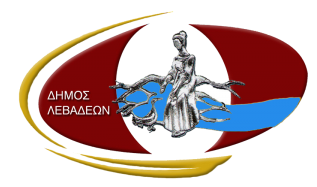 Α. ΣΤΟΙΧΕΙΑ ΑΙΤΟΥΝΤΟΣΌνομα: _____________________________________Επώνυμο: ___________________________________Δ/νση κατοικίας: ______________________________Δήμος: ______________________________________Δημοτικό Διαμέρισμα: __________________________Τηλέφωνο επικοινωνίας: ________________________Γ. Συνημμένα δικαιολογητικά:Πιστοποιητικό Οικογενειακής ΚατάστασηςΒεβαίωση ΙατρούΒεβαίωση Εργοδότη Γονέων ή Δελτίο ανεργίας σε ισχύ ή κάθε άλλο νόμιμο αποδεικτικό εργασιακής κατάστασης γονέωνΕκκαθαριστικό Σημείωμα εφορίας τελευταίου έτουςΑντίγραφο Αδείας Παραμονής για αλλοδαπούς γονείς       Ονοματεπώνυμο αιτούντα ____________________________________       _ _ /_ _ /2 0 _ _                                                                                       ΥπογραφήΤα  υποβληθέντα στοιχεία  τυγχάνουν επεξεργασίας σύμφωνα με το ισχύον θεσμικό πλαίσιο (Γενικός Κανονισμός 679/2016 ΕΕ) και την κείμενη νομοθεσία Ν.4624/2019,  με σκοπό τη διεκπεραίωση του αιτήματός σας  και τηρούνται για το απαιτούμενο από τη νομοθεσία χρονικό διάστημα. Τα στοιχεία σας φυλάσσονται σε ηλεκτρονικό και φυσικό αρχείο το οποίο κατά περίπτωση μπορεί να διατεθεί και σε άλλες αρμόδιες υπηρεσίες εντός ή εκτός του οργανισμού οι οποίες εμπλέκονται στη διεκπεραίωση του αιτήματός σας βάσει νομοθεσίας.  Για περισσότερες πληροφορίες σχετικά με την επεξεργασία των Προσωπικών σας Δεδομένων και την άσκηση των δικαιωμάτων σας, μπορείτε να ανατρέξετε στην Πολιτική Προστασίας Προσωπικών Δεδομένων του Παιδικού Σταθμού Δήμου Λεβαδέων. Υπεύθυνος Προστασίας Προσωπικών Δεδομένων του Δήμου έχει ορισθεί ο κος Βλάχος Απόστολος με τον οποίο μπορείτε να επικοινωνείτε στο τηλέφωνο 211 – 11 33 583 ή στο email dpo@prostasiadedomenon.gr.ΠΑΡΑΡΤΗΜΑ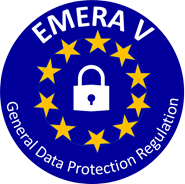 Φόρμα Συγκατάθεσης Επεξεργασίας Προσωπικών ΔεδομένωνΜε βάση τον νέο Κανονισμό ΕΕ 2016/679 και την κείμενη νομοθεσία 4624/2019, το Τμήμα Προσχολικής Αγωγής του Δήμου Λεβαδέων εναρμόνισε την Πολιτική Προστασίας Δεδομένων της με βάση το ισχύον πλαίσιο. Στο πλαίσιο αυτό διασφαλίζουμε  τα προσωπικά σας δεδομένα και τα προστατεύουμε τόσο κατά την συλλογή όσο και κατά την επεξεργασία τους. Τα στοιχεία σας δεν διανέμονται σε τρίτους, ενώ θα μπορείτε ανά πάσα στιγμή να τα ελέγχετε, να τα επικαιροποιείτε ή να τα σβήνετε στέλνοντας μας ένα email στο dpslevad@prostasiadedomenon.gr με θέμα "Διαγραφή Προσωπικών Στοιχείων ".Υπεύθυνος Προστασίας Δεδομένων του σχολείου μας είναι ο κος Βλάχος Απόστολος ο οποίος εκπροσωπεί την εταιρεία EMERAV, με έδρα επικοινωνίας στην Αθήνα, Σπ. Φωκά 20, Άγιοι Ανάργυροι τηλ. 211 11 33583.Α. Ενημέρωση πριν τη συγκατάθεση Η βάση δεδομένων μας περιέχει τα στοιχεία επικοινωνίας σας τα οποία χρησιμοποιούμε αποκλειστικά για τη μεταξύ μας συνεργασία.  Τα στοιχεία σας φυλάσσονται σε ηλεκτρονικό και έντυπο αρχείο το οποίο δεν διατίθενται σε τρίτους. Τα στοιχεία που συγκεντρώνονται χρησιμοποιούνται αποκλειστικά για το ως άνω αναφερόμενο σκοπό και θα παραμείνουν στη βάση δεδομένων μας για όσο χρονικό διάστημα είναι απαραίτητο προκειμένου να ανταποκριθούμε στις υποχρεώσεις μας που απορρέουν από τη νομοθεσία. Μπορείτε να ανακαλέσετε ελεύθερα όλες ή οποιαδήποτε από τις παρακάτω συγκαταθέσεις ανά πάσα στιγμή. Η ανάκληση της συγκατάθεσης δεν θίγει τη νομιμότητα της επεξεργασίας που έχει ήδη πραγματοποιηθεί. Μπορείτε ανά πάσα στιγμή με έγγραφο αίτημά σας στο σχολείο μας  να ασκήσετε τα εξής δικαιώματα:Δικαίωμα πρόσβασης, δηλαδή να πληροφορηθείτε κατά πόσο υφίστανται επεξεργασία  των προσωπικών δεδομένων σας, να λάβετε αντίγραφα αυτών των δεδομένων καθώς και κάθε άλλη πληροφορία σχετικά με την πραγματοποιούμενη επεξεργασία.Δικαίωμα διόρθωσης και συμπλήρωσης ανακριβών και ελλιπών δεδομένων.Δικαίωμα φορητότητας για όσα δεδομένα επεξεργαζόμαστε με  βάση το νόμο και την συγκατάθεση σας.Δικαίωμα να ζητήσετε τη διαγραφή δεδομένων και/ή περιορισμό της επεξεργασίας τους.Δικαίωμα εναντίωσης στην αποστολή ενημερώσεων μέσω απλού ταχυδρομείου, e-mail ή sms. Στην περίπτωση αυτή θα διακόψουμε την αποστολή ενημερώσεων.Σας ενημερώνουμε ότι στην περίπτωση που η διαβίβαση των δεδομένων είναι απαραίτητη για τη θεμελίωση, άσκηση ή υποστήριξη νομικών αξιώσεων δικαστικώς ή εξωδικαστικώς το έννομο συμφέρον του σχολείου μας υπερτερεί και δεν είναι δυνατή η ικανοποίηση του δικαιώματος εναντίωσης που τυχόν ασκήσετε. Επίσης, σε περίπτωση που θεωρήσετε ότι θίγονται καθ’ οιοδήποτε τρόπο τα προσωπικά σας δεδομένα, μπορείτε να υποβάλετε ανά πάσα στιγμή καταγγελία στην Αρχή Προστασίας Δεδομένων Προσωπικού Χαρακτήρα (www.dpa.gr).Θα σας παρακαλούσαμε να επιλέξετε αν επιθυμείτε να παράσχετε ή όχι τη συγκατάθεσή σας, επιλέγοντας από τα παρακάτω:Β.1 Παροχή συγκατάθεσης     Έχω λάβει γνώση σχετικά με τον Νέο Κανονισμό για την προστασία προσωπικών δεδομένων (GDPR) και συναινώ στο να λαμβάνω σχετικές ενημερώσεις για τις δράσεις και εκδηλώσεις του σχολείουΜέσω τηλεφώνου: __________________ ή/ και  Μέσω email: ________________________________Δεν επιθυμώ να λαμβάνω σχετικές ενημερώσεις για τις δράσεις και εκδηλώσεις του σχολείουΒ.2 Παροχή συγκατάθεσηςΕπιτρέπω στο σχολείο να γνωστοποιεί τα στοιχεία τηλεφωνικής μου επικοινωνίας σε άλλους γονείς ή κηδεμόνες σε περίπτωση που ζητηθούν, με σκοπό την πρόσκλησή σε εξωσχολικές εκδηλώσεις που αφορούν τα παιδιά (π.χ. παιδικά πάρτι)Δεν επιτρέπω στο σχολείο να γνωστοποιεί τα στοιχεία τηλεφωνικής μου επικοινωνίας σε άλλους γονείς ή κηδεμόνες σε περίπτωση που ζητηθούν, με σκοπό την πρόσκλησή σε εξωσχολικές εκδηλώσεις που αφορούν τα παιδιά (π.χ. παιδικά πάρτι)Β.3 Παροχή συγκατάθεσηςΕπιτρέπω στο παιδί μου να συμμετέχει σε βιντεοσκοπήσεις/φωτογραφίσεις για την παρουσίαση των δράσεων που αναπτύσσει το σχολείο (π.χ. για τη δημιουργία ενθύμιου CD κατά τη λήξη της φοίτησης).Δεν επιτρέπω στο παιδί μου να συμμετέχει σε βιντεοσκοπήσεις/φωτογραφίσεις για την παρουσίαση των δράσεων που αναπτύσσει το σχολείο (π.χ. για τη δημιουργία ενθύμιου CD κατά τη λήξη της φοίτησης).Ονοματεπώνυμο κηδεμόνα _______________________________________   _ _ /_ _ /2 0 _ _Υπογραφή Β. ΣΤΟΙΧΕΙΑ ΓΟΝΕΩΝΜΗΤΕΡΑ ΠΑΤΕΡΑΣΌνομα:Επώνυμο:Πατρώνυμο:ΑΔΤ ή Αρ. Διαβατηρίου:Αρ. Άδειας Διαμονής:Κάτοικος Δήμου:Διεύθυνση:Εργασιακή Κατάσταση/Επάγγελμα:Τηλέφωνο Οικίας:Τηλέφωνο Κινητό:E-mail:ΛΟΙΠΑ ΣΤΟΙΧΕΙΑΛΟΙΠΑ ΣΤΟΙΧΕΙΑΛΟΙΠΑ ΣΤΟΙΧΕΙΑΕντοπιότητα (δημότης ή μόνο κάτοικος)Αριθμός ανήλικων τέκνωνΓονική μέριμναΕπιμέλειαΑναπηρία άνω του 67%Εγγεγραμμένο άλλο τέκνο στον παιδικό σταθμό